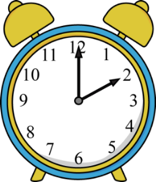 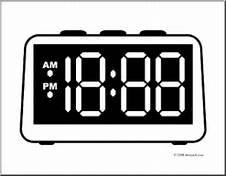 123451:::::2:::::3:::::4:::::5:::::6:::::7:::::